附件1永修县2021年“县管校聘”通过考试分流教师岗位设置表附件2报名专用WPS表单二维码《永修县2021年“县管校聘”通过考试分流教师报名表》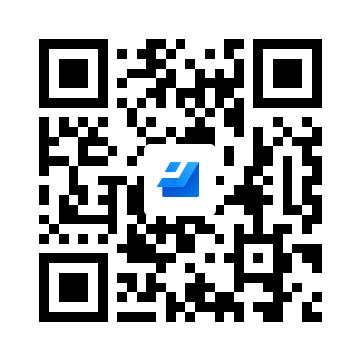 学校小计考试分流学科岗位及人数（单位：人）考试分流学科岗位及人数（单位：人）考试分流学科岗位及人数（单位：人）考试分流学科岗位及人数（单位：人）考试分流学科岗位及人数（单位：人）考试分流学科岗位及人数（单位：人）考试分流学科岗位及人数（单位：人）考试分流学科岗位及人数（单位：人）考试分流学科岗位及人数（单位：人）学校小计语文数学英语物理化学音乐体育美术幼师全县总计1564749206256516县一中922221县二中155622县中专6321高中合计3010105410000县三中101222111外国语学校（初中部）1023311实验学校（初中部）62211湖东学校（初中部）41111初中合计30687212310外国语学校（小学部）2611102111湖东学校（小学部）24111111新城小学10235建昌小学844白莲小学（新城小学二部）10331111特教学校211小学合计8031318003340新城幼儿园1111湖东幼儿园22涂埠幼儿园33幼儿园合计160000000016